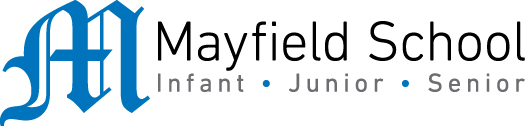 Year 7 Literacy and Numeracy Catch-up Premium 2019-20Prior to September 2016, the literacy and numeracy catch-up premium gives schools additional funding to support year 7 pupils who did not achieve at least level 4 in reading and/or maths at the end of key stage 2. Schools are required to publically report on its allocation, spend and impact. When KS2 SATS changed in September 2016, the funding was no longer directly connected to student achievement: schools now receive the same overall amount of year 7 catch-up premium funding they received in 2015 to 2016, adjusted to reflect the percentage change in the size of their year 7 cohort. For the 2019-20 academic year, we expect to receive £17,011 to support Year Seven who did not meet Age Related Expectations in Reading, Writing and Maths at the end of Year Six.How we intend to spend this year’s allocation2018-19 Allocation and ImpactActionsIntended ImpactEach pupil in Year Seven will have a weekly Accelerated Reader lesson in the School Library to boost their literacy skills.Accelerated Reader gives teachers the information they need to monitor students’ reading practice and make informed decisions to guide their future learning.  A comprehensive set of reports reveals how much a student has been reading, at what level of complexity, and how well they have understood what they have read. Vocabulary growth and literacy skills are also measured, giving teachers insight into how well pupils’ literacy skills are developing. Teachers are able to target pupils who entered Mayfield below ARE in reading and writing for additional support in these lessons.Resilience Reading Intervention Programmes.Mayfield’s Resilience Programme for Year 7 and 8 is now well established.  All pupils in these year groups start school at 8.15am and the Resilience sessions run for 30 minutes daily until the normal timetable starts at 8.45am.  Pupils spend two of these sessions working through Resilience booklets focussed on developing their written literacy and the other three sessions are given over to silent reading.In recent years, it became evident that this ‘one size fits all’ model was not working for pupils with very low reading ages on entry to the school.  Therefore, we have employed Learning Support Assistants for additional hours to lead Resilience Intervention Groups for pupils who need to quickly raise their reading ages in order to access the secondary curriculum.There are currently 10 Resilience Intervention Groups running each day accommodating between 5 and 7 pupils each.  The sessions are finely targeted according to individual needs, beginning with a baseline assessment.  The resources are prepared by a SEN teacher to ensure that appropriate for the level of the child.How the Catch-up Premium was allocated ImpactFortnightly Accelerated Reader lessons for each Year Seven pupil.The A/R programme has promoted resilience and independence and provided a differentiated means of year 7/8 to access a range of materials which are suitable, engaging and provide appropriate challenge. The instant feedback and word counter creates a competitive element (very popular with boys) and pupils reading a million or more words has increased year on year. To accommodate this, Mayfield has had to introduce a 2 million, 3 million and now 5 millionaire badge. The millionaire party has got bigger and better every year and there is a real appreciation for books and learning across the school. There has been a dramatic increase in the number of boys that are engaging with the programme positively, which has supported improvements in the quality of boys written communication.  There is strong evidence that the programme is bridging the gap between boys’ and girls’ attainment.  Through the AR lessons, pupils have learnt that in order to do well in school you have to be a strong reader and they understand that strong reading and writing aids them in all subjects. Resilience Intervention Programmes for the weakest readers.